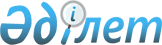 О реализации Указа Президента Республики Казахстан от 6 апреля 2016 года № 229 "Об увольнении в запас военнослужащих срочной воинской службы, выслуживших установленный срок воинской службы, и очередном призыве граждан Республики Казахстан на срочную воинскую службу в апреле - июне и октябре - декабре 2016 года"Постановление Правительства Республики Казахстан от 14 апреля 2016 года № 209

      В целях реализации Указа Президента Республики Казахстан от 6 апреля 2016 года № 229 «Об увольнении в запас военнослужащих срочной воинской службы, выслуживших установленный срок воинской службы, и очередном призыве граждан Республики Казахстан на срочную воинскую службу в апреле – июне и октябре – декабре 2016 года» Правительство Республики Казахстан ПОСТАНОВЛЯЕТ: 



      1. Акимам областей, городов Астаны и Алматы в установленном порядке организовать:

      1) работу призывных комиссий и обеспечить проведение призыва в апреле – июне и октябре – декабре 2016 года граждан мужского пола в количестве 29908 человек в возрасте от восемнадцати до двадцати семи лет, не имеющих права на отсрочку или освобождение от призыва, а также отчисленных из учебных заведений, не достигших двадцати семи лет и не выслуживших установленные сроки воинской службы по призыву; 

      2) медицинское обеспечение призывных пунктов в соответствии с законодательством Республики Казахстан. 



      2. Министерству внутренних дел Республики Казахстан организовать усиленное дежурство сотрудников органов внутренних дел в местах сбора и отправки в войска призывников.



      3. Министерству по инвестициям и развитию Республики Казахстан обеспечить перевозку уволенных в запас военнослужащих срочной воинской службы и граждан, призванных на воинскую службу в Вооруженные Силы Республики Казахстан, Министерство внутренних дел Республики Казахстан, Комитет национальной безопасности Республики Казахстан, Службу государственной охраны Республики Казахстан по заявкам Министерства обороны Республики Казахстан.



      4. Министерствам обороны, внутренних дел Республики Казахстан возмещение расходов на перевозку граждан, призванных на срочную воинскую службу, а также уволенных в запас военнослужащих срочной воинской службы, производить непосредственно организациям, осуществляющим перевозку, по предъявленным ими счетам в пределах ассигнований, предусмотренных на эти цели в республиканском бюджете.



      5. Настоящее постановление вводится в действие со дня его подписания.      Премьер-Министр

      Республики Казахстан                  К. Масимов
					© 2012. РГП на ПХВ «Институт законодательства и правовой информации Республики Казахстан» Министерства юстиции Республики Казахстан
				